السؤال الثاني:  ضعي علامة (  ) أمام العبارة الصحيحة , وعلامة (  ) أمام العبارة الخاطئة مما يلي :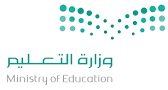 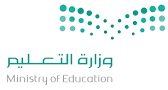 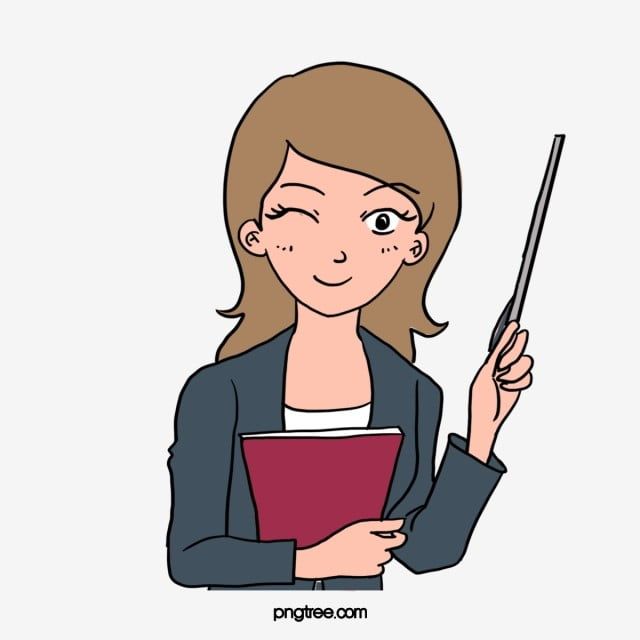 البعد بين نقطة البداية والنهاية واتجاه الحركة .البعد بين نقطة البداية والنهاية واتجاه الحركة .البعد بين نقطة البداية والنهاية واتجاه الحركة .البعد بين نقطة البداية والنهاية واتجاه الحركة .البعد بين نقطة البداية والنهاية واتجاه الحركة .البعد بين نقطة البداية والنهاية واتجاه الحركة .البعد بين نقطة البداية والنهاية واتجاه الحركة .البعد بين نقطة البداية والنهاية واتجاه الحركة .البعد بين نقطة البداية والنهاية واتجاه الحركة .أالمسافةبالسرعةجالازاحةدالحركةالحركةالقوة المتبادلة بين الكترونين هي:القوة المتبادلة بين الكترونين هي:القوة المتبادلة بين الكترونين هي:القوة المتبادلة بين الكترونين هي:القوة المتبادلة بين الكترونين هي:القوة المتبادلة بين الكترونين هي:القوة المتبادلة بين الكترونين هي:القوة المتبادلة بين الكترونين هي:القوة المتبادلة بين الكترونين هي:أتجاذببمتعادلةجتنافرداحتكاكاحتكاكيحدث التفريغ الكهربائي نتيجة انتقال الشحنات الكهربائية عبر:يحدث التفريغ الكهربائي نتيجة انتقال الشحنات الكهربائية عبر:يحدث التفريغ الكهربائي نتيجة انتقال الشحنات الكهربائية عبر:يحدث التفريغ الكهربائي نتيجة انتقال الشحنات الكهربائية عبر:يحدث التفريغ الكهربائي نتيجة انتقال الشحنات الكهربائية عبر:يحدث التفريغ الكهربائي نتيجة انتقال الشحنات الكهربائية عبر:يحدث التفريغ الكهربائي نتيجة انتقال الشحنات الكهربائية عبر:يحدث التفريغ الكهربائي نتيجة انتقال الشحنات الكهربائية عبر:يحدث التفريغ الكهربائي نتيجة انتقال الشحنات الكهربائية عبر:أسلك موصلبمصباح كهربائيجالهواءا   و الفراغدقطبي بطاريةقطبي بطاريةالمواد التي تتحرك فيها الالكترونات بسهولة :المواد التي تتحرك فيها الالكترونات بسهولة :المواد التي تتحرك فيها الالكترونات بسهولة :المواد التي تتحرك فيها الالكترونات بسهولة :المواد التي تتحرك فيها الالكترونات بسهولة :المواد التي تتحرك فيها الالكترونات بسهولة :المواد التي تتحرك فيها الالكترونات بسهولة :المواد التي تتحرك فيها الالكترونات بسهولة :المواد التي تتحرك فيها الالكترونات بسهولة :أالموصلةبالعازلةجالصلبةدالبلاستيكالبلاستيكاحتكاك ينتج عن دوران جسم  فوق سطح  ...مثل حركة اطار الدراجة  على الأرض  هو احتكاك ينتج عن دوران جسم  فوق سطح  ...مثل حركة اطار الدراجة  على الأرض  هو احتكاك ينتج عن دوران جسم  فوق سطح  ...مثل حركة اطار الدراجة  على الأرض  هو احتكاك ينتج عن دوران جسم  فوق سطح  ...مثل حركة اطار الدراجة  على الأرض  هو احتكاك ينتج عن دوران جسم  فوق سطح  ...مثل حركة اطار الدراجة  على الأرض  هو احتكاك ينتج عن دوران جسم  فوق سطح  ...مثل حركة اطار الدراجة  على الأرض  هو احتكاك ينتج عن دوران جسم  فوق سطح  ...مثل حركة اطار الدراجة  على الأرض  هو احتكاك ينتج عن دوران جسم  فوق سطح  ...مثل حركة اطار الدراجة  على الأرض  هو احتكاك ينتج عن دوران جسم  فوق سطح  ...مثل حركة اطار الدراجة  على الأرض  هو أاحتكاك تدحرجيباحتكاك انزلاقيجاحتكاك سكونيدلاشيء مما سبقلاشيء مما سبقعند تقريب  قطبين مغناطيسيين شماليين الى بعضهما فإنهم :عند تقريب  قطبين مغناطيسيين شماليين الى بعضهما فإنهم :عند تقريب  قطبين مغناطيسيين شماليين الى بعضهما فإنهم :عند تقريب  قطبين مغناطيسيين شماليين الى بعضهما فإنهم :عند تقريب  قطبين مغناطيسيين شماليين الى بعضهما فإنهم :عند تقريب  قطبين مغناطيسيين شماليين الى بعضهما فإنهم :عند تقريب  قطبين مغناطيسيين شماليين الى بعضهما فإنهم :عند تقريب  قطبين مغناطيسيين شماليين الى بعضهما فإنهم :عند تقريب  قطبين مغناطيسيين شماليين الى بعضهما فإنهم :أيتجاذبانبيتولد تيارجلا يتفاعلانديتنافرانيتنافرانمقدار ما يكتسبه  كل الكترون من طاقة  وضع :مقدار ما يكتسبه  كل الكترون من طاقة  وضع :مقدار ما يكتسبه  كل الكترون من طاقة  وضع :مقدار ما يكتسبه  كل الكترون من طاقة  وضع :مقدار ما يكتسبه  كل الكترون من طاقة  وضع :مقدار ما يكتسبه  كل الكترون من طاقة  وضع :مقدار ما يكتسبه  كل الكترون من طاقة  وضع :مقدار ما يكتسبه  كل الكترون من طاقة  وضع :مقدار ما يكتسبه  كل الكترون من طاقة  وضع :أالمقاومةبالجهد الكهربائيجالقدرة الكهربائيةدالتيارالتيارالعلاقة التي تربط بين  الجهد والمقاومة والتيار:العلاقة التي تربط بين  الجهد والمقاومة والتيار:العلاقة التي تربط بين  الجهد والمقاومة والتيار:العلاقة التي تربط بين  الجهد والمقاومة والتيار:العلاقة التي تربط بين  الجهد والمقاومة والتيار:العلاقة التي تربط بين  الجهد والمقاومة والتيار:العلاقة التي تربط بين  الجهد والمقاومة والتيار:العلاقة التي تربط بين  الجهد والمقاومة والتيار:العلاقة التي تربط بين  الجهد والمقاومة والتيار:أقانون نيوتنبقانون اومجقانون الزخمدقانون حفظ الطاقةقانون حفظ الطاقة                    9-  يمكن قياس سرعة الرياح باستخدام :                    9-  يمكن قياس سرعة الرياح باستخدام :                    9-  يمكن قياس سرعة الرياح باستخدام :                    9-  يمكن قياس سرعة الرياح باستخدام :                    9-  يمكن قياس سرعة الرياح باستخدام :                    9-  يمكن قياس سرعة الرياح باستخدام :                    9-  يمكن قياس سرعة الرياح باستخدام :                    9-  يمكن قياس سرعة الرياح باستخدام :                    9-  يمكن قياس سرعة الرياح باستخدام :أالسرعة المتوسطةبالسرعة المتجهةجالسرعة اللحظيةدلا شيء مما سبقلا شيء مما سبق               10- تستخدم الوحدة  م/ ث2   لقياس               10- تستخدم الوحدة  م/ ث2   لقياس               10- تستخدم الوحدة  م/ ث2   لقياس               10- تستخدم الوحدة  م/ ث2   لقياس               10- تستخدم الوحدة  م/ ث2   لقياس               10- تستخدم الوحدة  م/ ث2   لقياس               10- تستخدم الوحدة  م/ ث2   لقياس               10- تستخدم الوحدة  م/ ث2   لقياس               10- تستخدم الوحدة  م/ ث2   لقياسأالمسافةبالسرعةجالتسارعدالزخمالزخم11-  ينص قانون نيوتن  ....................        انه   لكل قوة فعل رد فعل مساوية لها في المقدار ومعاكسة لها في الاتجاه11-  ينص قانون نيوتن  ....................        انه   لكل قوة فعل رد فعل مساوية لها في المقدار ومعاكسة لها في الاتجاه11-  ينص قانون نيوتن  ....................        انه   لكل قوة فعل رد فعل مساوية لها في المقدار ومعاكسة لها في الاتجاه11-  ينص قانون نيوتن  ....................        انه   لكل قوة فعل رد فعل مساوية لها في المقدار ومعاكسة لها في الاتجاه11-  ينص قانون نيوتن  ....................        انه   لكل قوة فعل رد فعل مساوية لها في المقدار ومعاكسة لها في الاتجاه11-  ينص قانون نيوتن  ....................        انه   لكل قوة فعل رد فعل مساوية لها في المقدار ومعاكسة لها في الاتجاه11-  ينص قانون نيوتن  ....................        انه   لكل قوة فعل رد فعل مساوية لها في المقدار ومعاكسة لها في الاتجاه11-  ينص قانون نيوتن  ....................        انه   لكل قوة فعل رد فعل مساوية لها في المقدار ومعاكسة لها في الاتجاه11-  ينص قانون نيوتن  ....................        انه   لكل قوة فعل رد فعل مساوية لها في المقدار ومعاكسة لها في الاتجاهأالأولبالثانيجالثالثدالرابعالرابع                 12-  تقاس القدرة الكهربائية بواحدة -                 12-  تقاس القدرة الكهربائية بواحدة -                 12-  تقاس القدرة الكهربائية بواحدة -                 12-  تقاس القدرة الكهربائية بواحدة -                 12-  تقاس القدرة الكهربائية بواحدة -                 12-  تقاس القدرة الكهربائية بواحدة -                 12-  تقاس القدرة الكهربائية بواحدة -                 12-  تقاس القدرة الكهربائية بواحدة -                 12-  تقاس القدرة الكهربائية بواحدة -أالامبيربفولتجواطدهيرتزهيرتز                  13-   لكل  مغناطيس...............  :                  13-   لكل  مغناطيس...............  :                  13-   لكل  مغناطيس...............  :                  13-   لكل  مغناطيس...............  :                  13-   لكل  مغناطيس...............  :                  13-   لكل  مغناطيس...............  :                  13-   لكل  مغناطيس...............  :                  13-   لكل  مغناطيس...............  :                  13-   لكل  مغناطيس...............  :ا قطب واحدبقطبان جثلاثة اقطاب د أربعة اقطاب  أربعة اقطاب 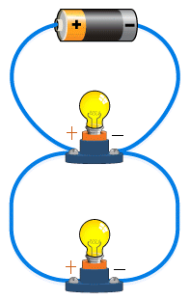                    14 -  يشير الرسم التالي  الى  دائرة ..............                   14 -  يشير الرسم التالي  الى  دائرة ..............                   14 -  يشير الرسم التالي  الى  دائرة ..............                   14 -  يشير الرسم التالي  الى  دائرة ..............                   14 -  يشير الرسم التالي  الى  دائرة ..............                   14 -  يشير الرسم التالي  الى  دائرة ..............                   14 -  يشير الرسم التالي  الى  دائرة ..............                   14 -  يشير الرسم التالي  الى  دائرة ..............                   14 -  يشير الرسم التالي  الى  دائرة ..............أعلى  التوازيبالتواليجلا تعملدلا شيء مما سبقلا شيء مما سبق                      15-  مالذي  يحمي الأرض من الجسيمات المشحونة القادمة من الشمس ؟                      15-  مالذي  يحمي الأرض من الجسيمات المشحونة القادمة من الشمس ؟                      15-  مالذي  يحمي الأرض من الجسيمات المشحونة القادمة من الشمس ؟                      15-  مالذي  يحمي الأرض من الجسيمات المشحونة القادمة من الشمس ؟                      15-  مالذي  يحمي الأرض من الجسيمات المشحونة القادمة من الشمس ؟                      15-  مالذي  يحمي الأرض من الجسيمات المشحونة القادمة من الشمس ؟                      15-  مالذي  يحمي الأرض من الجسيمات المشحونة القادمة من الشمس ؟                      15-  مالذي  يحمي الأرض من الجسيمات المشحونة القادمة من الشمس ؟                      15-  مالذي  يحمي الأرض من الجسيمات المشحونة القادمة من الشمس ؟أالشفق القطبيبالغلاف الجويجالمجال الكهربائيدالمجال المغناطيسيالمجال المغناطيسي                        16- من أمثلة المواد العازلة :                        16- من أمثلة المواد العازلة :                        16- من أمثلة المواد العازلة :                        16- من أمثلة المواد العازلة :                        16- من أمثلة المواد العازلة :                        16- من أمثلة المواد العازلة :                        16- من أمثلة المواد العازلة :                        16- من أمثلة المواد العازلة :                        16- من أمثلة المواد العازلة :أالبلاستيكبالنحاسجالفضةدالالمونيومالالمونيوم                         17- تقاس المقاومة  بوحدة :                         17- تقاس المقاومة  بوحدة :                         17- تقاس المقاومة  بوحدة :                         17- تقاس المقاومة  بوحدة :                         17- تقاس المقاومة  بوحدة :                         17- تقاس المقاومة  بوحدة :                         17- تقاس المقاومة  بوحدة :                         17- تقاس المقاومة  بوحدة :                         17- تقاس المقاومة  بوحدة :أΩبᾹجVدNN                         18- يعرف انتقال الشحنة  الكهربائية  الفائضة من مكان لاخر :                         18- يعرف انتقال الشحنة  الكهربائية  الفائضة من مكان لاخر :                         18- يعرف انتقال الشحنة  الكهربائية  الفائضة من مكان لاخر :                         18- يعرف انتقال الشحنة  الكهربائية  الفائضة من مكان لاخر :                         18- يعرف انتقال الشحنة  الكهربائية  الفائضة من مكان لاخر :                         18- يعرف انتقال الشحنة  الكهربائية  الفائضة من مكان لاخر :                         18- يعرف انتقال الشحنة  الكهربائية  الفائضة من مكان لاخر :                         18- يعرف انتقال الشحنة  الكهربائية  الفائضة من مكان لاخر :                         18- يعرف انتقال الشحنة  الكهربائية  الفائضة من مكان لاخر :أالشحنة الكهربائيةبالتيار الكهربائيجالتفريغ الكهربائيدالجهد الكهربائيالجهد الكهربائي                        19-  في البطارية  تتحول الطاقة .............. الموجودة بداخلها   الى  طاقة كهربائية                         19-  في البطارية  تتحول الطاقة .............. الموجودة بداخلها   الى  طاقة كهربائية                         19-  في البطارية  تتحول الطاقة .............. الموجودة بداخلها   الى  طاقة كهربائية                         19-  في البطارية  تتحول الطاقة .............. الموجودة بداخلها   الى  طاقة كهربائية                         19-  في البطارية  تتحول الطاقة .............. الموجودة بداخلها   الى  طاقة كهربائية                         19-  في البطارية  تتحول الطاقة .............. الموجودة بداخلها   الى  طاقة كهربائية                         19-  في البطارية  تتحول الطاقة .............. الموجودة بداخلها   الى  طاقة كهربائية                         19-  في البطارية  تتحول الطاقة .............. الموجودة بداخلها   الى  طاقة كهربائية                         19-  في البطارية  تتحول الطاقة .............. الموجودة بداخلها   الى  طاقة كهربائية أالحركيةبالحراريةجالكيميائيةدالنووية النووية                          20- اذا تحركت سيارة من وضع السكون  وزادت سرعتها  فان تسارعها :                         20- اذا تحركت سيارة من وضع السكون  وزادت سرعتها  فان تسارعها :                         20- اذا تحركت سيارة من وضع السكون  وزادت سرعتها  فان تسارعها :                         20- اذا تحركت سيارة من وضع السكون  وزادت سرعتها  فان تسارعها :                         20- اذا تحركت سيارة من وضع السكون  وزادت سرعتها  فان تسارعها :                         20- اذا تحركت سيارة من وضع السكون  وزادت سرعتها  فان تسارعها :                         20- اذا تحركت سيارة من وضع السكون  وزادت سرعتها  فان تسارعها :                         20- اذا تحركت سيارة من وضع السكون  وزادت سرعتها  فان تسارعها :                         20- اذا تحركت سيارة من وضع السكون  وزادت سرعتها  فان تسارعها :أثابتبصفرجموجبدسالبسالب                           21- ماهي العبارة الصحيحة  عندما تكون السرعة المتجهة  والتسارع في الاتجاه نفسه ؟                           21- ماهي العبارة الصحيحة  عندما تكون السرعة المتجهة  والتسارع في الاتجاه نفسه ؟                           21- ماهي العبارة الصحيحة  عندما تكون السرعة المتجهة  والتسارع في الاتجاه نفسه ؟                           21- ماهي العبارة الصحيحة  عندما تكون السرعة المتجهة  والتسارع في الاتجاه نفسه ؟                           21- ماهي العبارة الصحيحة  عندما تكون السرعة المتجهة  والتسارع في الاتجاه نفسه ؟                           21- ماهي العبارة الصحيحة  عندما تكون السرعة المتجهة  والتسارع في الاتجاه نفسه ؟                           21- ماهي العبارة الصحيحة  عندما تكون السرعة المتجهة  والتسارع في الاتجاه نفسه ؟                           21- ماهي العبارة الصحيحة  عندما تكون السرعة المتجهة  والتسارع في الاتجاه نفسه ؟                           21- ماهي العبارة الصحيحة  عندما تكون السرعة المتجهة  والتسارع في الاتجاه نفسه ؟أتبقى السرعة ثابتةبيتغير اتجاه الحركةجيتباطأ الجسمدتزداد السرعةتزداد السرعة                             22-  مقاومة الجسم الى احداث أي تغيير في حالته الحركية                             22-  مقاومة الجسم الى احداث أي تغيير في حالته الحركية                             22-  مقاومة الجسم الى احداث أي تغيير في حالته الحركية                             22-  مقاومة الجسم الى احداث أي تغيير في حالته الحركية                             22-  مقاومة الجسم الى احداث أي تغيير في حالته الحركية                             22-  مقاومة الجسم الى احداث أي تغيير في حالته الحركية                             22-  مقاومة الجسم الى احداث أي تغيير في حالته الحركية                             22-  مقاومة الجسم الى احداث أي تغيير في حالته الحركية                             22-  مقاومة الجسم الى احداث أي تغيير في حالته الحركيةأاحتكاكبزخمجتسارعدقصور ذاتيقصور ذاتي                              23- الخاصية التي تزداد في السلك عندما تقل مساحة المقطع العرضي للسلك                              23- الخاصية التي تزداد في السلك عندما تقل مساحة المقطع العرضي للسلك                              23- الخاصية التي تزداد في السلك عندما تقل مساحة المقطع العرضي للسلك                              23- الخاصية التي تزداد في السلك عندما تقل مساحة المقطع العرضي للسلك                              23- الخاصية التي تزداد في السلك عندما تقل مساحة المقطع العرضي للسلك                              23- الخاصية التي تزداد في السلك عندما تقل مساحة المقطع العرضي للسلك                              23- الخاصية التي تزداد في السلك عندما تقل مساحة المقطع العرضي للسلك                              23- الخاصية التي تزداد في السلك عندما تقل مساحة المقطع العرضي للسلك                              23- الخاصية التي تزداد في السلك عندما تقل مساحة المقطع العرضي للسلكاالتياربالجهدجالشحنة الساكنةدالمقاومةالمقاومة                               24- ما الذي ينتج عند لف سلك يحمل تيارا كهربائيا حول قضيب حديدي :                               24- ما الذي ينتج عند لف سلك يحمل تيارا كهربائيا حول قضيب حديدي :                               24- ما الذي ينتج عند لف سلك يحمل تيارا كهربائيا حول قضيب حديدي :                               24- ما الذي ينتج عند لف سلك يحمل تيارا كهربائيا حول قضيب حديدي :                               24- ما الذي ينتج عند لف سلك يحمل تيارا كهربائيا حول قضيب حديدي :                               24- ما الذي ينتج عند لف سلك يحمل تيارا كهربائيا حول قضيب حديدي :                               24- ما الذي ينتج عند لف سلك يحمل تيارا كهربائيا حول قضيب حديدي :                               24- ما الذي ينتج عند لف سلك يحمل تيارا كهربائيا حول قضيب حديدي :                               24- ما الذي ينتج عند لف سلك يحمل تيارا كهربائيا حول قضيب حديدي :امسرع الجسيماتبالمولد الكهربائيجالمحرك الكهربائيدالمغناطيس الكهربائيالمغناطيس الكهربائي                                 25- جهاز يعمل على تغيير الجهد الكهربائي  للتيار المتردد                                 25- جهاز يعمل على تغيير الجهد الكهربائي  للتيار المتردد                                 25- جهاز يعمل على تغيير الجهد الكهربائي  للتيار المتردد                                 25- جهاز يعمل على تغيير الجهد الكهربائي  للتيار المتردد                                 25- جهاز يعمل على تغيير الجهد الكهربائي  للتيار المتردد                                 25- جهاز يعمل على تغيير الجهد الكهربائي  للتيار المتردد                                 25- جهاز يعمل على تغيير الجهد الكهربائي  للتيار المتردد                                 25- جهاز يعمل على تغيير الجهد الكهربائي  للتيار المتردد                                 25- جهاز يعمل على تغيير الجهد الكهربائي  للتيار المتردداالمحرك الكهربائيبالمولد الكهربائيجالمحول الكهربائيدلا شيء مما سبقلا شيء مما سبق                               26/ اذا كانت المقاومة   3 اوم  والتيار مقداره 6 أمبير  في مصباح كهربائي   فما مقدار الجهد ؟                               26/ اذا كانت المقاومة   3 اوم  والتيار مقداره 6 أمبير  في مصباح كهربائي   فما مقدار الجهد ؟                               26/ اذا كانت المقاومة   3 اوم  والتيار مقداره 6 أمبير  في مصباح كهربائي   فما مقدار الجهد ؟                               26/ اذا كانت المقاومة   3 اوم  والتيار مقداره 6 أمبير  في مصباح كهربائي   فما مقدار الجهد ؟                               26/ اذا كانت المقاومة   3 اوم  والتيار مقداره 6 أمبير  في مصباح كهربائي   فما مقدار الجهد ؟                               26/ اذا كانت المقاومة   3 اوم  والتيار مقداره 6 أمبير  في مصباح كهربائي   فما مقدار الجهد ؟                               26/ اذا كانت المقاومة   3 اوم  والتيار مقداره 6 أمبير  في مصباح كهربائي   فما مقدار الجهد ؟                               26/ اذا كانت المقاومة   3 اوم  والتيار مقداره 6 أمبير  في مصباح كهربائي   فما مقدار الجهد ؟                               26/ اذا كانت المقاومة   3 اوم  والتيار مقداره 6 أمبير  في مصباح كهربائي   فما مقدار الجهد ؟أ6  فولتب2  فولتج18 فولتد0.5 فولت0.5 فولت                                27-   ينشأ التيار الكهربائي  في المواد الصلبة بسبب تدفق                                 27-   ينشأ التيار الكهربائي  في المواد الصلبة بسبب تدفق                                 27-   ينشأ التيار الكهربائي  في المواد الصلبة بسبب تدفق                                 27-   ينشأ التيار الكهربائي  في المواد الصلبة بسبب تدفق                                 27-   ينشأ التيار الكهربائي  في المواد الصلبة بسبب تدفق                                 27-   ينشأ التيار الكهربائي  في المواد الصلبة بسبب تدفق                                 27-   ينشأ التيار الكهربائي  في المواد الصلبة بسبب تدفق                                 27-   ينشأ التيار الكهربائي  في المواد الصلبة بسبب تدفق                                 27-   ينشأ التيار الكهربائي  في المواد الصلبة بسبب تدفق االنيترونات بالبروتوناتجالالكتروناتدالايونات الايونات                                 28 -  ما الذي يتغير عندما تؤثر قوى غير متزنة في جسم ؟                                28 -  ما الذي يتغير عندما تؤثر قوى غير متزنة في جسم ؟                                28 -  ما الذي يتغير عندما تؤثر قوى غير متزنة في جسم ؟                                28 -  ما الذي يتغير عندما تؤثر قوى غير متزنة في جسم ؟                                28 -  ما الذي يتغير عندما تؤثر قوى غير متزنة في جسم ؟                                28 -  ما الذي يتغير عندما تؤثر قوى غير متزنة في جسم ؟                                28 -  ما الذي يتغير عندما تؤثر قوى غير متزنة في جسم ؟                                28 -  ما الذي يتغير عندما تؤثر قوى غير متزنة في جسم ؟                                28 -  ما الذي يتغير عندما تؤثر قوى غير متزنة في جسم ؟االكتلة بالوزن جالحركة دالقصور الذاتي القصور الذاتي                                 29-  يستخدم قانون نيوتن الثاني في  حال                                 29-  يستخدم قانون نيوتن الثاني في  حال                                 29-  يستخدم قانون نيوتن الثاني في  حال                                 29-  يستخدم قانون نيوتن الثاني في  حال                                 29-  يستخدم قانون نيوتن الثاني في  حال                                 29-  يستخدم قانون نيوتن الثاني في  حال                                 29-  يستخدم قانون نيوتن الثاني في  حال                                 29-  يستخدم قانون نيوتن الثاني في  حال                                 29-  يستخدم قانون نيوتن الثاني في  حال أزيادة السرعة بحساب التسارع ج الانعطاف دجميع ماسبق جميع ماسبق                                   30-  احد هذه الكميات  لا تعتمد على الاتجاه                                   30-  احد هذه الكميات  لا تعتمد على الاتجاه                                   30-  احد هذه الكميات  لا تعتمد على الاتجاه                                   30-  احد هذه الكميات  لا تعتمد على الاتجاه                                   30-  احد هذه الكميات  لا تعتمد على الاتجاه                                   30-  احد هذه الكميات  لا تعتمد على الاتجاه                                   30-  احد هذه الكميات  لا تعتمد على الاتجاه                                   30-  احد هذه الكميات  لا تعتمد على الاتجاه                                   30-  احد هذه الكميات  لا تعتمد على الاتجاه أالسرعة المتجهة بالتسارع ج الزخمدالمسافة المسافة 